          PROGRAM STUDI TEKNIK INDUSTRI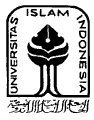           FAKULTAS TEKNOLOGI INDUSTRI          UNIVERSITAS ISLAM INDONESIAKARTU SEMINARKERJA PRAKTEKNAMA		: ......................................No Mhs	: ......................................	Tempat KP	: .................................................................*Catatan : diperbolehkan melaksanakan Seminar KP jika telah mengikuti minimal 2X seminar KP lain sebelumnya.Dengan ini menerangkan bahwa mahasiswa tersebut di atas telah berhak melaksanakan seminar KP.           Mengetahui,            Pembimbing Kerja Praktek     (  	                                                        )**Kartu Seminar KP ini harus dilampirkan pada saat mendaftar Seminar KP di Prodi Teknik Industri**NoTgl Seminar KPTema / topik Kerja PraktekTempat KP Mhs yang SeminarNama Mhs yang SeminarTtd Mhs Yang Seminar